--------- Přeposlaná zpráva ----------
Od: Včelák, Josef <jvcelak@endo.cz>
Datum: 28. listopadu 2017 12:33Předmět: Re: Objednávka (Endokrinologický ústav)
Komu: mtz@endo.cz
Kopie: jvcelak@endo.cz, info@biologicals.czDobrý den,děkujeme za objednávku, tímto ji potvrzuji.Hezký den.PánkováIng. Klára PánkováBiologicals s.r.o.e-mail: klara.pankova@biologicals.czTel.: 274776731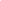 